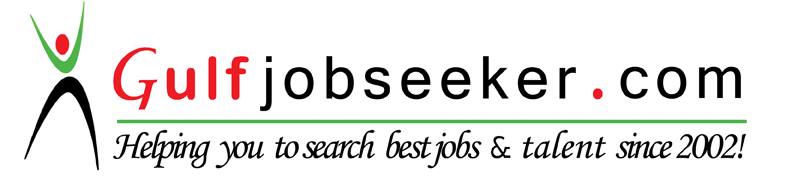 Contact HR Consultant for CV No: 339638E-mail: response@gulfjobseekers.comWebsite: http://www.gulfjobseeker.com/employer/cvdatabasepaid.phpCAREER OBJECTIVE  A Challenging possession in a professional organization of repute to help the organization to grow and enhance my skills, strengths in conjunction with the company’s goals and objectives.  BCA  from BISHOP VAYALIL MEMORIAL HOLY CROSS COLLEGE , CHERPUNKAL (2013-2016) Higher Secondary education from MUSLIM GIRLS HIGHER SECONDARY SCHOOL , ERATTUPETTAHigh School Education from MUSLIM GIRLS HIGHER SECONDARY SCHOOL , ERATUPETTACOMPUTER SKILLS  PROGRAMMING LANGUAGES : C, C++, PHP, JAVA, HTML Operating Systems : Windows XP, Windows 7, Windows 8, Windows 10   DBMS : SQL Expertise in MS Word, Excel and PowerPoint  Contact HR Consultant for CV No: 339638E-mail: response@gulfjobseekers.comWebsite: http://www.gulfjobseeker.com/employer/cvdatabasepaid.phpCAREER OBJECTIVE  A Challenging possession in a professional organization of repute to help the organization to grow and enhance my skills, strengths in conjunction with the company’s goals and objectives.  BCA  from BISHOP VAYALIL MEMORIAL HOLY CROSS COLLEGE , CHERPUNKAL (2013-2016) Higher Secondary education from MUSLIM GIRLS HIGHER SECONDARY SCHOOL , ERATTUPETTAHigh School Education from MUSLIM GIRLS HIGHER SECONDARY SCHOOL , ERATUPETTACOMPUTER SKILLS  PROGRAMMING LANGUAGES : C, C++, PHP, JAVA, HTML Operating Systems : Windows XP, Windows 7, Windows 8, Windows 10   DBMS : SQL Expertise in MS Word, Excel and PowerPoint  Strength   Confident                                 Efficient  Team Player Hard working  Sincere  Strength   Confident                                 Efficient  Team Player Hard working  Sincere  PERSONAL DETAILS  Date of birth       : 15.12.1995  Gender               : Female  Marital state       : Married Nationality         : Indian  Visa status          : Visit visa  Valid up to 30/03/2017  Language known  	: English, Malayalam and Hindi Declaration  I hereby declare that the details given above are true to my knowledge and belief and also I assure that I will render my service in your Organization to the best of my ability.      Place:  PERSONAL DETAILS  Date of birth       : 15.12.1995  Gender               : Female  Marital state       : Married Nationality         : Indian  Visa status          : Visit visa  Valid up to 30/03/2017  Language known  	: English, Malayalam and Hindi Declaration  I hereby declare that the details given above are true to my knowledge and belief and also I assure that I will render my service in your Organization to the best of my ability.      Place:  